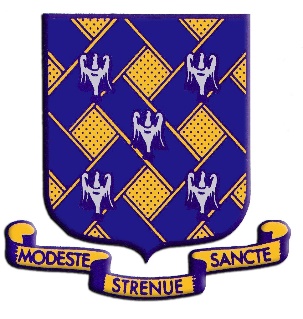 RUTLISH SCHOOLWatery Lane, Merton, SW20 9ADPhone: 020 8542 1212Fax: 020 8544 0580Student Absence: 020 8540 3134E-mail: administration@rutlish.merton.sch.ukWebsite: http://www.rutlish.merton.sch.uk Headteacher:  Ms L. Howarth19th July 2021Dear Parents and Carers,Firstly, I would like to thank our students, staff and you as parents and carers for successfully completing a very challenging year.I am writing to you with the arrangements for the start of next term and our asymptomatic testing programme. I have decided to operate a full testing programme before students and staff return in September and, therefore, the first school day for each year group will be staggered accordingly.Students will be expected to arrive in full school uniform on their start day by 8.30 am. We will resume changing for PE lessons; students should bring their Rutlish PE kit with them. Non Rutlish PE kit is not acceptable. Students must hand in their mobile phones by 8.25 am and collect their phone at the end of the school day.Students will be able to purchase food from the canteen at both break and lunch time.Students will be able to use all outside areas during break and lunch time with the exception of the quad, which has been designated for Year 7. Please see additional letter for asymptomatic testing arrangements.Please follow this link for our end of term newsletter which includes details for the end of term arrangements: Rutlish School - NewslettersI would like to wish you a very happy summer and hope that you and your families are able to enjoy the break.Yours sincerely,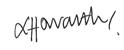 Ms L HowarthYear GroupSeptember 2021Test dayStart dayPhone hand in point8Friday 3rd SeptemberMonday 6th SeptemberManor House 9Friday 3rd SeptemberMonday 6th SeptemberCentenary10Friday 3rd SeptemberMonday 6th SeptemberAttendance office11Thursday 2nd SeptemberMonday 6th SeptemberRR612Thursday 2nd SeptemberFriday 3rd September13Thursday 2nd SeptemberMonday 6th September